桃園市111年身心障礙成人教育及終身學習活動實施計畫壹、依據依身心障礙成人教育及終身學習活動實施辦法辦理。目的一、提供身心障礙成人離開正規學校教育後之進修機會，以充實其生活基本知能及提高社會適應能力。二、建構身心障礙成人教育完整體系，統整教育支援性網絡及提供適性化服務。參、實施對象一、本計畫所稱身心障礙成人，指年滿十八歲，並領有身心障礙手冊，且未具各級學校學籍者。但具高級中等以下學校附設之補習或進修學校學籍者，不在此限。二、經社會局停權之人民團體，本局亦不予受理。肆、實施期程：111年5月至111年10月。伍、實施內容一、基本教育課程：指補習與進修教育或職業訓練法規所定以外，有助增進身心障礙成人就業知能或補充基本教育知能所開設之課程。二、陶冶身心課程或活動：指有助提升身心障礙成人生活知能、健康休閒、人際溝通、社會適應、人文素養、生涯規劃等生活品質所開設之課程或活動。三、111年度特別鼓勵申請內容包括婚姻、性生活及性心理的認知知識、親密關係、身體接觸、兩性平等，請踴躍申請。四、前揭課程或活動，應依身心障礙成人特質及需求，採融入一般成人教育課程或專就身心障礙成人開設課程，並針對個人或團體分別辦理。辦理方式，得視需要採遠距教學、網路教學或結合傳播媒體進行，並輔以面授、書面輔導及其他適當之方式。陸、實施方式一、補助學校、機關、機構辦理身心障礙成人教育。二、各機構單位辦理成人教育時，至少應提供招生名額百分之五為身心障礙成人保障名      額，以保障其參與機會；如以身心障礙者為對象，應依各類障礙特質、需求及課程內容，提供無障礙環境。三、申請作業： (一)申請資格：  1.能提供無障礙環境。  2.申請單位以學校、機關、機構或在市立案之民間團體(以下簡稱各機構)為主。 (二)申請應備文件：各申請補助辦理身心障礙成人教育機構，應填具下列計畫書及相關資料，向本府教育局提出申請(以下資料請依序裝訂)： 1.計畫摘要（如附件1）。 2.實施計畫（如附件2）：實施計畫請務必依「附件2」之固定格式敘寫，針對計畫活動內容敘寫清楚（例如辦理方式、流程等），呈現計畫之完整性，以利審查。  3.經費概算表（如附件3）：請務必依「附件3」之固定格式製作，並核章。  4.統一編號編配通知書。  5.法人登記證明書。（三）申請程序：  1.繳交書面資料：書面資料應包含計畫摘要、實施計畫、經費概算表、統一編號編配通知書、法人登記證明書。各申請機構將上述書面資料（一式2份）於111年2月25日(星期五)前寄(送)至桃園市政府教育局終身學習科(地址：桃園市桃園區縣府路1號14樓)，信封袋請註明「111年度身心障礙成人教育及終身學習活動計畫」。若採郵寄者，以郵戳為憑，逾期恕不予受理。 2.審查與核定：由本府教育局聘請專家學者，組成審核小組進行審核，並將審核通       過之提案及核定補助額度於111年4月底前公布結果於教育局網站最新消息（網址https://www.tycg.gov.tw/edu/），並得視需要於活動期間實地訪視輔導。 3.經費核撥與核銷：請各核定補助之機構於計畫結束2週內檢具領據、匯款明細表、收支清單、計畫成果報告、成果檢視表(附件4至10)各1份及電子檔，向教育局終身學習科辦理核銷。為配合會計年度，各機構應至遲於111年10月28日(星期五)前完成核銷。四、審核作業：各申請案件由本府教育局召開專案審查會議進行審查，通過後函知申請單    位。(一)審查基準：1.所附文件符合規定：10％。2.計畫內容之完整性、可行性：60％。3.經費運用情形、單價之合理性：10％。4.無重複申請補助情事：10％。5.以前年度無尚未核銷案件：10％。(二)經費補助原則：1.以補助講師鐘點費、誤餐費、茶水費、教材費、文具耗材、印刷費、場地費、保險費為原則，補助額度以2萬5,000元為上限。2.各機構所提列之計畫須排除其他公部門相關經費補助，如教育部補助社區大學計畫經費等專案經費，重複申請補助如經查證屬實，補助款繳回。 3.本案經費補助，應專款專用，不得任意變更用途。但計畫如有變更必要或因故無法執行並事先報府核備者不在此限。 4.不得以任何名目向學員收取費用(餐費及保險除外)。 5.不足款部份自籌。 6.未依上述規定者不予核銷，已撥補助款追回繳庫。   五、本府教育局得查核各機構單位辦理之身心障礙成人教育，其辦理或改進之結果，作為各機構以後年度申請辦理或補助之參據。柒、經費    本府教育局應就前項申請進行審查，並依年度預算核定補助經費額度。捌、預期成效一、增加及保障身心障礙成人學習機會，提升身心障礙成人之生活品質。二、協助身心障礙成人生涯規劃，達成全民教育，實現終身教育之理想。三、建構健全之身心障礙成人教育體系，提供最少限制環境，拓展身心障礙成人多元    學習平台。玖、受補助機構申請補助資料不實或有造假情事，補助款應予繳還，2年內不再給予補助。拾、本計畫奉核後實施，修正時亦同。附件1：計畫摘要           機構名稱   （申請單位用印）    桃園市111年度「身心障礙成人教育及終身學習活動」計畫摘要附件2：實施計畫○○○○○機構名稱桃園市111年度「身心障礙成人教育及終身學習活動」 實施計畫一、依據：桃園市111年身心障礙成人教育及終身學習活動實施計畫。二、計畫目的：○○○○○○○○○○。三、辦理單位： （一）補助單位：桃園市政府教育局 （二）主辦單位：○○○○ 四、參加對象、條件及預估參加人數：五、計畫內容：○○○○○○○○○○六、辦理方式：○○○○○○○○○○（請詳細說明如何辦理上述計畫，亦可說明計畫特色。請敘寫清楚，以利審核）  七、活動流程(課程表)：（本表請自行增列）八、計畫時間及地點：111年○月○日至○月○○日、○○○○。九、計畫預期成效：○○○○○○○○○○十、組織與職掌：（本表請自行增列）十一、其他：（本計畫辦理之其他細節，或上述項目未提及之內容，可於本項補充說明）     ○○○○○○○○十二、經費：本案所需經費由市政府補助款下支應（經費概算表如附件三）。十三、本案奉  市府核定後實施，修正時亦同。承辦人                出納           會計               機關首長（負責人）附件3：經費概算表○○○○○機構名稱桃園市111年度「身心障礙成人教育及終身學習活動」 實施計畫 經費概算表(補助額度以2萬5,000元為上限)承辦人                出納           會計            機關首長（負責人）附件4○○○○○機構名稱桃園市111年度「身心障礙成人教育及終身學習活動」 辦理成果檢視表※ 注意事項說明：1. 各機構辦理2項以上之計畫者，請依各項計畫「分開填寫」檢視表。2. 各機構辦理2項以上之計畫者，成果資料可合併燒錄於同一片活動光碟，並請依各項計畫分別建立資料夾，俾利彙整。3. 檢視表請用紙本及電子檔併陳。4. 學員之手寫心得可用數位相機拍成圖片檔，再貼入WORD中作成WORD檔。5. 成果相片要用電子檔格式，請勿用沖洗相片黏貼。6. 成果資料繳交時間：各核定補助之機構於活動結束2週內繳交計畫成果報告予教育局終身學習科辦理核銷。為配合會計年度各機構至遲於110年10月30日前完成。承辦人                出納           會計             機關首長（負責人）附件5附件6附件7  各機構存摺影本或對帳單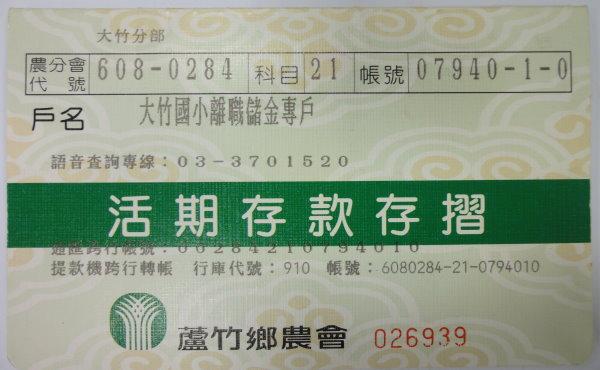 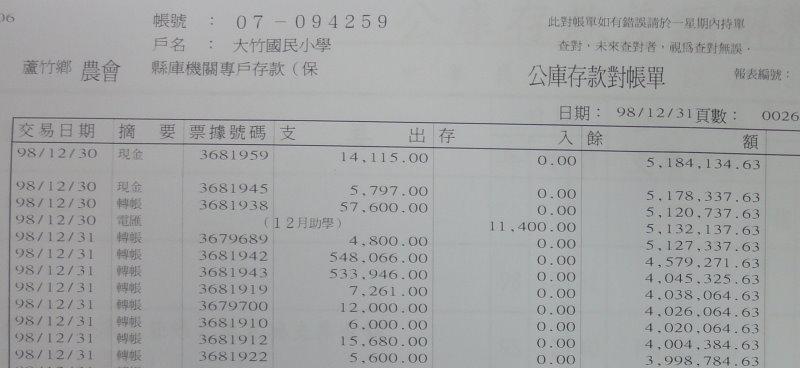 附件8桃園市111年度身心障礙成人教育及終身學習活動實施計畫匯款明細表機構名稱：                                           開戶銀行：                銀行              分行開戶銀行暨分行代號：                  （合計共7碼）戶名：                                               帳號：                                               填表人：          出納：            會計：      填表人聯絡電話：                    填表說明：為縮短撥款流程，採電子匯款方式撥款，請各單位提供以上資料。請填寫以學校、單位名稱開戶的學校、單位之金融機構帳號。請詳細填寫該銀行（或郵局、農會、信用合作社）及分行（或分支機構）名稱。戶名及帳號請確實填寫清楚，以免造成匯款失敗。附件9附件10課程意見回饋表親愛的學員，在參與本次課程後，希望活動的安排與課程的設計能讓你有豐富的收穫。為了解本次課程規劃與安排對於各位的幫助，並期望下一次能更臻完美，請你依這次參加課程的感受與經驗，提供給我們寶貴意見，謝謝你的協助與配合！第一部分：課程回饋                              學員總人數：          第二部分：心得回饋您對這次課程的收穫與心得是…機構名稱計畫名稱計畫目的計畫開始日期計畫結束日期計畫天數計畫內容簡介參加對象及條件計畫地點預估參加人數預估經費計畫預期成效計畫聯絡人聯絡電話通訊地址郵件信箱※ 注意：   1. 計畫本文紅色字體部分，請機關/機構/單位依辦理情況增修。   2. 藍色字供單位填寫參考，請完成本計畫後，刪除藍色字及本框，謝謝！日期時間課程名稱授課者(姓名)課程提綱節數備註111.00.00○:○-○:○(外聘或內聘)職稱工作人員工作執掌※ 注意：  1. 以下經費概算表已填單價、單位、數量之欄位請勿更改，項目名稱不得更改，項目可減少不得增加。  2. 藍色字供學校填寫參考，請完成本表後，刪除藍色字及本框，謝謝！項次經費收入單價單位數量金額備註1誤餐費人2保險費人總計總計總計總計總計A項次經費支出單價單位數量金額備註1講師鐘點費(內聘/外聘)節內聘機關人員為1,000元；外聘專家學者為2,000 元；外聘與主辦或訓練機關（構）學校有隸屬關係之機關（構）學校人員為1,500元。2誤餐費80人本項單價為上限3茶水費20人本項單價為上限4教材費份此欄請敘明購買項目。5文具耗材式此欄請敘明購買文具用品項目。6印刷費份本項目需委託廠商印刷者始得編列，如係單位自行印製，請編列於文具耗材，不得編列印刷費。7場地費式含場地使用費及場地布置費（如：紅布條、海報、桌卡、指標、桌巾等），核實支應。8保險費人不含公教人員。9雜支式1.以不超過上開1~8項合計之5%為上限。2.凡編列費用項目外未列之辦公事務費用屬之。如紙張、錄音帶、資料夾、郵資等。但已單獨編列該項費用項目者，不得於雜支內再行核銷。3.不得核銷非消耗性物品。4.不得核銷行政管理費涵蓋之項目(水電費、電話費、燃料費、設備維護費等)。5.請詳列支出明細。總     計總     計總     計總     計總     計B實際申請實際申請實際申請實際申請實際申請B-A機關/機構/單位名稱機關/機構/單位名稱計畫名稱計畫名稱補助金額補助金額參加人數參加人數效益簡評（含檢討與建議）效益簡評（含檢討與建議）需  繳  交  資  料（已繳交請在空格內打勾）需  繳  交  資  料（已繳交請在空格內打勾）需  繳  交  資  料（已繳交請在空格內打勾）需  繳  交  資  料（已繳交請在空格內打勾）需  繳  交  資  料（已繳交請在空格內打勾）需  繳  交  資  料（已繳交請在空格內打勾）需  繳  交  資  料（已繳交請在空格內打勾）書面成果|請勿裝訂成冊1份實施計畫實施計畫活動光碟1份實施計畫（不需經費概算表）書面成果|請勿裝訂成冊1份活動照片（格式如附件五）活動照片（格式如附件五）活動光碟1份活動照片（格式如附件五）書面成果|請勿裝訂成冊1份心得感想心得感想活動光碟1份心得感想（WORD檔）書面成果|請勿裝訂成冊1份領據(附件六)匯款明細表(附件七、八)收支清單(附件九)統一編號編配通知書（完成核章）領據(附件六)匯款明細表(附件七、八)收支清單(附件九)統一編號編配通知書（完成核章）活動光碟1份領據匯款明細表收支清單統一編號編配通知書（附件六-十）書面成果|請勿裝訂成冊1份檢視表(附件四)（完成核章）檢視表(附件四)（完成核章）活動光碟1份檢視表(附件四)書面成果|請勿裝訂成冊1份課程意見回饋表(附件十)課程意見回饋表(附件十)活動光碟1份課程意見回饋表(附件十)○○○○○機構名稱桃園市111年度「身心障礙成人教育及終身學習活動」計畫照片○○○○○機構名稱桃園市111年度「身心障礙成人教育及終身學習活動」計畫照片時間：111年○月○日（星期○）時間：111年○月○日（星期○）計畫名稱： 計畫名稱： （內容敘述）（內容敘述）（內容敘述）（內容敘述）領   據茲向 桃園市政府教育局 領到 桃園市111年度身心障礙成人教育及終身學習活動經費，計新臺幣         元整。    此據無誤  具領單位：                 蓋章  統一編號：  負責人：                      地址：聯絡電話：  入款帳號：中華民國111年 月 日收支清單收支清單收支清單收支清單收支清單收支清單收支清單收支清單收支清單收支清單收支清單收支清單收支清單計畫名稱：計畫名稱：計畫名稱：計畫名稱：計畫名稱：計畫名稱：計畫名稱：計畫名稱：計畫名稱：計畫名稱：計畫名稱：計畫名稱：計畫名稱：活動日期(期程)：	               活動參與人數：		  	         機關統一編號： 活動日期(期程)：	               活動參與人數：		  	         機關統一編號： 活動日期(期程)：	               活動參與人數：		  	         機關統一編號： 活動日期(期程)：	               活動參與人數：		  	         機關統一編號： 活動日期(期程)：	               活動參與人數：		  	         機關統一編號： 活動日期(期程)：	               活動參與人數：		  	         機關統一編號： 活動日期(期程)：	               活動參與人數：		  	         機關統一編號： 活動日期(期程)：	               活動參與人數：		  	         機關統一編號： 活動日期(期程)：	               活動參與人數：		  	         機關統一編號： 活動日期(期程)：	               活動參與人數：		  	         機關統一編號： 活動日期(期程)：	               活動參與人數：		  	         機關統一編號： 活動日期(期程)：	               活動參與人數：		  	         機關統一編號： 活動日期(期程)：	               活動參與人數：		  	         機關統一編號： 全  案  收  入  明  細全  案  收  入  明  細全  案  收  入  明  細全  案  收  入  明  細全  案  收  入  明  細全  案  收  入  明  細全  案  收  入  明  細全  案  收  入  明  細全  案  收  入  明  細全  案  收  入  明  細全  案  收  入  明  細全  案  收  入  明  細全  案  收  入  明  細各分攤機關名稱  （含自籌款）預算金額
（請填原核定分攤金額）預算金額
（請填原核定分攤金額）實際金額備註備註備註備註備註備註備註備註備註教育局教甲機關甲乙機關乙自付額自(自行擴充)合    計BBA全  案  支  出  明  細全  案  支  出  明  細全  案  支  出  明  細全  案  支  出  明  細全  案  支  出  明  細全  案  支  出  明  細全  案  支  出  明  細全  案  支  出  明  細全  案  支  出  明  細全  案  支  出  明  細全  案  支  出  明  細全  案  支  出  明  細全  案  支  出  明  細支  出  項  目支  出  項  目預算金額
（請填原核定計畫金額）實際金額
補助計畫經費分攤情形補助計畫經費分攤情形補助計畫經費分攤情形補助計畫經費分攤情形補助計畫經費分攤情形原始憑證（正本）原始憑證（正本）原始憑證（正本）原始憑證（正本）支  出  項  目支  出  項  目預算金額
（請填原核定計畫金額）實際金額
教育局
補助金額甲機關
補助金額乙機關
補助金額自付金額自付金額編號金額金額金額鐘點費鐘點費誤餐費誤餐費場地布置費場地布置費(自行擴充)(自行擴充)合    計合    計BA教甲乙自自合計　承辦單位人員：承辦單位人員：會計單位：機關(單位)首長：項目非常同意同意普通不同意非常不同意課程內容淺顯易懂，能輕易理解課程傳達的概念。這項課程符合我的實際需求，對我有幫助。講師準備充分，講解表達與帶領課程的方式，有助於我理解學習。以下問題請自行設計※ 注意：  1.以上已填項目之欄位請勿更改，項目名稱不得更改。  2.於學員書寫後，請貴單位統整各項欄位學員總人數（不包含工作人員）並簡述各學員心得回饋意見成統整表並註明後回傳本局。  3.藍色字供貴單位設計表格參考用，請完成本表後，刪除藍色字及本框，謝謝！